РЕШЕНИЕСобрания депутатов Коркатовского сельского поселенияО Соглашении о передаче части полномочий органов местного самоуправления  Моркинского муниципального района органам местного самоуправления  Коркатовского сельского поселения В соответствии п.4 ст. 15 Федерального закона от 06 октября 2003 г.    № 131-ФЗ «Об общих принципах организации местного самоуправления в Российской Федерации» Собрание депутатов Коркатовского сельского поселения РЕШАЕТ:1. Утвердить прилагаемый проект Соглашения о передаче части полномочий органов местного самоуправления Моркинского муниципального района органам местного самоуправления Коркатовского сельского поселения на 2023 год. 2. Установить, что настоящее решение в части передачи отдельных полномочий вступает в силу при передаче межбюджетных трансфертов на исполнение соответствующих полномочий.3. Контроль за исполнением настоящего решения возложить на постоянную комиссию по социальным вопросам.Глава Коркатовского сельского поселения                          С.И.МихайловСОГЛАШЕНИЕО передаче части полномочий Моркинского муниципального района Республики Марий Эл по решению вопросов местного значения Коркатовскому сельскому поселению Моркинского муниципального района Республики Марий Эл Моркинский муниципальный район Республики Марий Эл, именуемый              в дальнейшем «Муниципальный район», в лице главы Моркинского муниципального района Ивановой Светланы Михайловны, действующей                      на основании  Устава Моркинского муниципального района Республики Марий Эл, с одной стороны, и Коркатовское сельское поселение Моркинского муниципального района Республики Марий Эл, именуемое в дальнейшем «Поселение», в лице главы  Коркатовского сельского поселения Михайлова          Сергея Изосимовича, действующего на основании Устава, с другой стороны, заключили настоящее Соглашение о нижеследующем:1. Предмет СоглашенияПредметом настоящего Соглашения является передача Муниципальным районом Поселению части полномочий по решению вопросов местного значения,              в том числе:1) дорожная деятельность в отношении автомобильных дорог местного значения в границах населенных пунктов сельского поселения и обеспечение безопасности дорожного движения на них, включая создание и обеспечение функционирования парковок (парковочных мест), осуществление муниципального контроля на автомобильном транспорте, городском наземном электрическом транспорте и в дорожном хозяйстве в границах населенных пунктов сельского поселения, организация дорожного движения, а также осуществление иных полномочий в области использования автомобильных дорог и осуществления дорожной деятельности в соответствии с законодательством Российской Федерации;2) дорожная деятельность в отношении автомобильных дорог местного значения вне границ населенных пунктов в границах муниципального района, осуществление муниципального контроля на автомобильном транспорте, городском наземном электрическом транспорте и в дорожном хозяйстве вне границ населенных пунктов в границах муниципального района, организация дорожного движения и обеспечение безопасности дорожного движения на них,                                 а также осуществление иных полномочий в области использования автомобильных дорог и осуществления дорожной деятельности в соответствии                                         с законодательством Российской Федерации.2. Права  и обязанности сторон2.1.  В целях реализации настоящего Соглашения Муниципальный район обязуется передать Поселению полномочия, предусмотренные разделом 1 настоящего Соглашения.2.2. В целях реализации настоящего Соглашения Муниципальный район вправе:2.2.1. участвовать в совещаниях, проводимых Поселением по вопросам реализации переданных полномочий;2.2.2. вносить предложения и давать рекомендации по повышению эффективности реализации переданных полномочий;2.2.3. осуществлять контроль за исполнением Поселением переданных полномочий, а также за предоставлением межбюджетных трансфертов для реализации переданных полномочий в соответствии с Порядком предоставления иных межбюджетных трансфертов бюджетам поселений, входящих в состав Моркинского муниципального района, из бюджета Моркинского муниципального района, утвержденного решением Собрания депутатов Моркинского муниципального района от 29 мая 2019 года № 401.2.3. В целях реализации настоящего Соглашения Поселение обязуется:2.3.1. представлять документы и иную информацию, связанную                            с выполнением переданных полномочий, не позднее 15 дней со дня получения письменного запроса.2.4. В целях реализации настоящего Соглашения Поселение вправе запрашивать у Муниципального района информацию, необходимую                          для реализации переданных полномочий.При непредставлении межбюджетных трансфертов из бюджета Моркинского муниципального района Республики Марий Эл в течение трех месяцев со дня образования бюджетного обязательства Поселения вправе прекратить исполнение переданных полномочий.3. Контроль за исполнением переданных полномочий, ответственность сторон Соглашения3.1. Муниципальный район осуществляет контроль за исполнением передаваемых полномочий.3.2.  При обнаружении фактов ненадлежащего осуществления                                 (или неосуществления) Поселением переданных ему полномочий, Муниципальный район назначает комиссию для составления соответствующего протокола.  Поселение должно быть письменно уведомлено об этом не позднее, чем за 3 дня  до начала работы соответствующей комиссии, и имеет право направить своих представителей для участия в работе комиссии.3.3. Установление факта ненадлежащего осуществления                                   (или неосуществления) Поселением переданных ему полномочий является основанием для одностороннего расторжения настоящего Соглашения. Расторжение Соглашения влечет за собой возврат предоставленных из бюджета Моркинского муниципального района Республики Марий Эл предоставленных межбюджетных трансфертов, за вычетом произведенных фактических расходов, подтвержденных документально, в 3 (трех) дневный срок с момента подписания Соглашения о расторжении  или получения Поселением письменного уведомления о расторжении Соглашения.3.4. Поселение несет ответственность за осуществление переданных                  им полномочий в той мере, в какой эти полномочия обеспечены финансовыми средствами.4. Основания и порядок прекращения СоглашенияНастоящее Соглашение может быть расторгнуто досрочно в следующих случаях:по взаимному соглашению Сторон при исчезновении необходимости             в дальнейшей реализации настоящего Соглашения с уведомлением другой стороны за один календарный месяц;по иным основаниям, предусмотренным действующим законодательством5. Ответственность СторонЗа неисполнение или ненадлежащее исполнение обязательств по настоящему Соглашению Стороны несут ответственность в соответствии с действующим законодательством.6. Срок действия настоящего СоглашенияНастоящее Соглашение заключено на 2023 финансовый год и действует             с 1 января 2023 года до 31 декабря 2023 года.7. Заключительные положенияВнесение изменений и дополнений в настоящее Соглашение осуществляется путем заключения дополнительных соглашений, которые будут являться неотъемлемой частью настоящего Соглашения.8. Подписи сторон.Глава	Моркинского			               Глава Коркатовскогомуниципального района                                       сельского поселения                                                         __________________Иванова С.М. 	              _________________Михайлов С.И.М.П.		   М.П.Кокласола ял кундем депутатше–влакын             Погынжо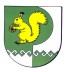 Собрание депутатов    Коркатовского сельского поселения № 157  третьего созыва" 27 " декабря  2021 годапгт. Морки«27» декабря 2022 г.